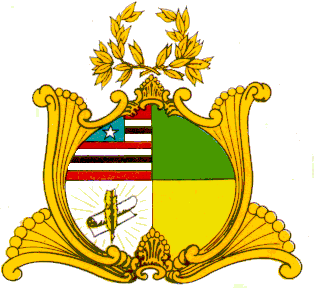 ASSEMBLEIA LEGISLATIVA DO ESTADO DO MARANHÃOGABINETE DO DEPUTADO MARCOS CALDASREQUERIMENTO Nº                   / 2020 	       Senhor Presidente,Na forma regimental, requeiro de Vossa Excelência, que, depois de ouvida a Mesa Diretora, seja consignada nos Anais desta Casa mensagem de pesar pelo falecimento da senhora Maria da Graça Cordeiro Mendes e Jesuíno Cordeiro Mendes, mãe e pai do Deputado Federal Cleber Verde e do ex-deputado estadual Júnior Verde, ocorrido no dia 14 de julho, terça-feira do ano de 2020, na cidade de Turiaçu-MA, vítimas de duplo homicídio.Neste momento de grande dor, apresento minha solidariedade a cada um dos  amigos e demais familiares pela terrível perda de entes tão queridos, que deixaram  como legado o exemplo da essência de  suas  vidas e  muitas saudades para a família e amigos. Por meio dessa mensagem, quero expressar meus sentimentos e o meu abraço de consolo e solidariedade a toda a família.Requeiro que seja enviada esta mensagem de condolências aos familiares e amigos enlutados.        Assembleia Legislativa do Estado do Maranhão, em 20 de julho de 2020.MARCOS CALDASDeputado EstadualPTB_________________________________________________________________________Av. Jerônimo de Albuquerque, S/Nº, Sítio Rangedor – Calhau / CEP: 65071-750 – São Luís/MAFone: (098) 3269-3000 / marcoscaldas@hotmail.com.br           